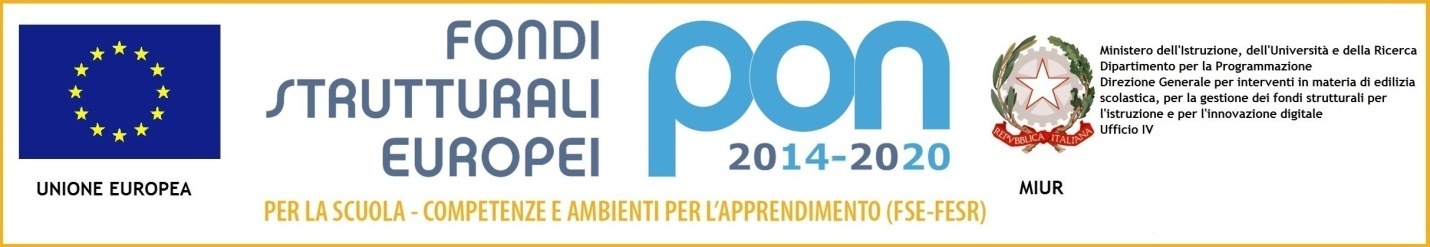 Allegato 2Scheda riepilogativa Titoli di  	(Cognome e nome)Allegata alla domanda di progettista o collaudatoreSi dichiara che i titoli elencati in sintesi trovano riscontro nel Curriculum Vitae AllegatoFirmaTITOLI DI CUI ALLA TABELLA “CRITERI DI VALUTAZIONE”PUNTIRISERVATO AL GOP1 -2 -3 -4 -5 -6 -7 -8 -9 -10 -